TO: MAYOR and MEMBERS RHAYADER TOWN COUNCIL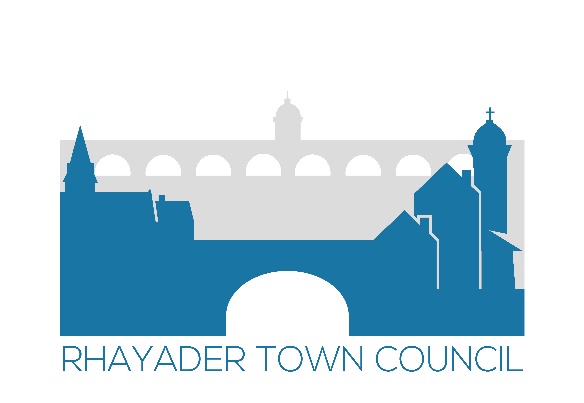 Your attendance is requested at the next ORDINARY MEETING of RHAYADER TOWN COUNCIL which will be held by Video Conference at 7.00 pm on MONDAY 28th JUNE 2021.  An email invitation to join the meeting will be sent separately.   Kind regards,Vanessa L GarwoodClerk to the Council___________________________________________________________________________RHAYADER TOWN COUNCIL - ORDINARY MEETING
AGENDAMembers of the public wishing to join remote meetings to speak about an agenda item need to contact the Clerk no later than 5pm Sunday 27th June  2021 in order to put arrangements in place. Clerk: Vanessa L GarwoodWaun-y-GroesPenybontLlandrindod WellsLD1 5SWTel: 07511 103922e-mail:  clerk@rhayader.gov.wales PRESENTATION 1Attendees and b) Apologies for absence 2To declare matters of interest as per Members’ Code of Conduct 3ANNOUNCEMENTS4MATTERS for discussion under URGENT BUSINESS (to be advised to the Chairman)5MINUTES: To confirm and approve:the  minutes of the Annual Meeting held on 26th MAY 2021. the  minutes of the Ordinary Meeting held on 27h MAY 2021.6MATTERS ARISING: from the minutes of the Ordinary Meeting not on this Agenda 7COMMITTEES, SUB-COMMITEES and WORKING GROUPS: to receive minutes, reports and recommendations. To agree minutes and to consider and agree  recommendations. 8PROJECTS AND COMMUNITY ISSUESRhayader CATS UpdateBroadband Update Pump Track - Update; Client Care Letter; Benches. Water Supply9HIGHWAYS AND PCC MATTERS:Highways: Speeding traffic Other PCC MattersDevils Gulch UpdateDolgerddon UpdateHigh School Transport.Dog Fouling.Car park Covid Grants Work 10PUBLICITY AND EVENTSNHS, Social Care and Frontline Workers' Day11PLANNING: To consider XXXX  previously circulated and any other planning applications received after the publication of this agenda  12FINANCETo receive and approve the current balance of income and expenditure, together with invoices for payment.To consider/note applications for funding.To receive and approve 2020-21 AccountsTo receive the Internal Audit Report 2020-21 External Audit information and Annual Returns 2019-20 and 2020-21 13GOVERNANCE, STRATEGY and POLICYRhayader Five Year PlanRisk Assessment14CORRESPONDENCE: To receive and consider the following items of correspondence received before the meeting:(CORRESPONDENCE SUMMARY TO BE CIRCULATED WITH the FINAL AGENDA)15COMMUNITY ISSUES, MEMBER DISCUSSIONS 16URGENT ITEMS (advised to the Chairman under Agenda item 4):17. EXCLUSION OF PUBLIC AND PRESS DUE TO THE CONFIDENTIAL NATURE OF THE FOLLOWING BUSINESS ITEMS under the Public Bodies (Admission to Meetings) Act 1960 (3) it was resolved to exclude members of the public during discussion of the following agenda items:18Date of the next meeting: CLOSE